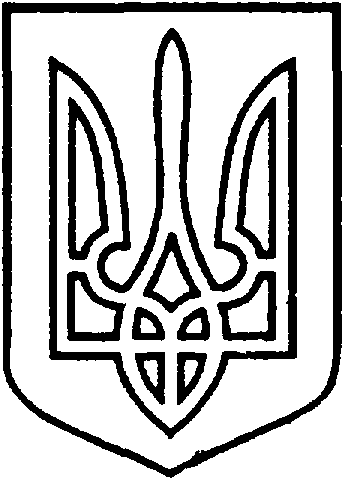 УКРАЇНАВІЙСЬКОВО-ЦИВІЛЬНА  АДМІНІСТРАЦІЯМІСТА  СЄВЄРОДОНЕЦЬК  ЛУГАНСЬКОЇ  ОБЛАСТІРОЗПОРЯДЖЕННЯКЕРІВНИКА ВІЙСЬКОВО-ЦИВІЛЬНОЇ  АДМІНІСТРАЦІЇЛуганська обл., м. Сєвєродонецьк,бульвар Дружби Народів, 32« 29 » грудня 2020  року							№ 1319Про продовження строку розміщеннязасобу пересувної мережіФОП Балабан Ю.за адресою:м. Сєвєродонецьк,р-н перехрестя бул. Дружби Народів  -вул. Першотравнева	Керуючись ч. 3 статті 6 Закону України «Про військово-цивільні адміністрації» від 03.02.2015 3 141-VIII, розпорядженням керівника ВЦА                 м. Сєвєродонецьк від 07.12.2020 № 1162 «Про затвердження Порядку розміщення засобів пересувної дрібнороздрібної торговельної мережі та пересувних  об’єктів з надання послуг на території м. Сєвєродонецька» (у новій редакції), розпорядженням керівника ВЦА м. Сєвєродонецьк від 10.12.2020             № 1182 «Про затвердження Схеми розміщення засобів пересувної мережі (у новій редакції)», беручи до уваги звернення фізичної особи підприємця Балабан Юлії Ігорівни від 14.12.2020 № 64293 /конфіденційна інформація/ про продовження строку розміщення засобу пересувної мережі (кав’ярні) 1 місце за адресою: м. Сєвєродонецьк, р-н перехрестя бул. Дружби Народів -                           вул. Першотравнева, враховуючи протокол Комісії з розгляду питань розміщення засобів пересувної мережі на території міста Сєвєродонецька від 24.12.2020 № 3 ЗОБОВ’ЯЗУЮ:Продовжити фізичній особі – підприємцю Балабан Ю. строк розміщення засобу пересувної мережі (торгівля продовольчими товарами) за адресою: м. Сєвєродонецьк, р-н перехрестя бул. Дружби Народів - вул. Першотравнева - 1 місце, строком на один рік.Встановити, погоджений з ФОП Балабан Ю. режим роботи засобу пересувної мережі, а саме: з цілодобово, без перерви та вихідних днів. ФОП Балабан Ю. протягом 5 робочих днів, після отримання розпорядження керівника ВЦА м. Сєвєродонецьк необхідно:	-	укласти Договір на право тимчасового користування окремими елементами благоустрою комунальної власності з комунальним підприємством «Сєвєродонецьке підприємство благоустрою та ритуальної  служби»;	-	укласти Договір на вивіз твердих (рідких) побутових відходів (далі – Договір) із спеціалізованим підприємством, що має спеціалізований транспорт;-	надати копії укладених договорів до відділу по контролю за благоустроєм та санітарним станом міста УЖКГ ВЦА.4.	Витяг з даного розпорядження підлягає оприлюдненню.5.	Контроль за виконанням розпорядження покладаю на заступника керівника військово-цивільної адміністрації Олега КУЗЬМІНОВА.Керівниквійськово-цивільної адміністрації				Олександр СТРЮК 